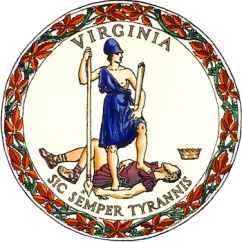 PUBLIC NOTICEofIN-PERSON EARLY VOTING and BALLOT DROP-OFF LOCATIONS inFRANKLIN, VIRGINIAIn-person, early voting will be available at the following location for the November 3, 2020 General and Special Elections:Emergency Services Building - 100 S. Main St., FranklinVoting will begin September 18 and will continue, Monday through Friday, until Friday, October 30 from 9:00 a.m. to 5:00 p.m. Both offices will also be open on Saturday, October 24, and Saturday, October 31 from 9:00 a.m. to 5:00 p.m.The office will be closed on Columbus Day, October 12.Ballot drop-off will be available the same dates, times, and location listed above for in-person, early voting. In addition, ballot drop-off will be available on Monday, November 2, 2020 from 9:00 a.m. to 5:00 p.m.jennifer l .maynardGeneral RegistrarPosted: September 9, 2020Va. Code § 24.2-701.2(E)